                                                                      „.. je to druhý nejlepší turnaj, který jsem                                                                               v životě hrál, hned po bystrckém ….“                                                                                                  René Přibyl, Bystrc Oilers                                   Šachový klub Orel Ořechov       z pověření anglické královny a ruského prezidenta pořádá         Šachový turnaj PAVELKA ELEKTRO CUP                           aneb veselé zakončení sezóny 2018/2019 - 6. ročník Místo:  	            Hospoda U Fasurů v OřechověTermín:                     sobota  18. 5. 2019  Přihlášky: 	do 15. 5. 2019 na kubbat@seznam.cz, messerschmidt@seznam.cz                                   Pavel Kubát - mobil: 774 429 752 Právo účasti: 	všichni nadšenci šachu s ELO do 2200, kteří se včas přihlásí a zašlou přihlášku +  hráči s ELO nad 2200 – kteří hráli někdy za Orel Ořechov.                                    Kapacita sálu je omezena pro prvních 64 přihlášených.                                    V případě většího počtu přihlášených hráčů – dáváme přednost účastníkům předcházejících ročníků. Nepřihlášení účastníci budou do turnaje zařazeni jenom v případě absence přihlášeného účastníka, a to s  vkladem 150 Kč.Prezence:	            9:00 – 9:30 hod., 1. kolo v 10:00, vyhlášení výsledků bude cca 10 minut  po ukončení posledního kola. Předpokládané oficiální ukončení akce    kolem 16:00, neoficiální - až budeme hodně veselí.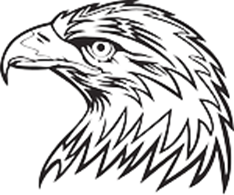 Vklad:			100 Kč (v ceně vkladu: oběd + los do tomboly)Ředitelé turnaje: 	Pavel Kubát & Stanislav MesserschmidtHlavní rozhodčí:       Ondra Zámečník & Marie Tancerová	 Tempo: 			2 x 10 min. na partiiSystém:		           11  kol švýcarským systémemHodnocení:	           počet bodů, stř. Buchholz, Buchholz, průměrné ELO soupeřůCeny:			Hodnocení v celkovém pořadí:			1. místo	1200 Kč 			2. místo	  900 Kč 			3. místo	  700 Kč                                    4. místo             500 Kč                                   5. místo             300  Kč			Nejlépe umístěný hráč  s  průměrným ELO 1800–2000	  200 Kč 			Nejlépe umístěný hráč  s  průměrným ELO 1600–1799	  200 Kč 			Nejlépe umístěný hráč  s průměrným ELO do 1599	  200 Kč                                    Nejlépe umístěný kmenový hráč Orla Ořechov: 1. místo  800 Kč                                                                                                                     2. místo  500 Kč                                                                                                                     3. místo  300 KčOdměněni budou také hráči Orla Ořechov, kterým se ve 2. lize dařilo nejvíce i nejméně.Hráčům s ELO nad 2200 (blesk nebo rapid) budou ceny kráceny o 40% - stržené částky budou využity na doplnění pitného režimu ostatních hráčů.Po každém sudém kole losování věcných cen - tombola!Doprava:  IDS 8:10 vlak z Brna  do Modřic  a pak ze zastávky Tyršova (Modřice) přímým autobusem do Ořechova s odjezdem 8:29 a s příjezdem 8:46  Občerstvení: Po dobu turnaje bude zajištěno v dostatečném množství!!! Děkujeme sponzorům:Pavelka Elektro - hlavní sponzorNatura viva s.r.o.Euro - floor Brtnice s.r.o.HASAN & SONS s.r.o. - developerská firmaBulinský, Vávra & Partners, advokátní kancelář, s.r.o.KIP Brno s.r.o. - projektování elektro, silnoproudVibard s.r.o. (prodejna Hraboška)Jste srdečně zváni !!!Pavel Kubát - kapitán Orlů z Ořechova      Dr. Stanislav Messerschmidt - zástupce sponzorůUdrželi jsme se ve 2. lize, tak doufáme, že to bude velké opojení!!!